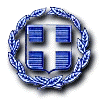                                                                      ΑΝΑΡΤΗΤΕΑ ΣΤΟ ΔΙΑΔΙΚΤΥΟ                                                         ΑΔΑ : 6Γ69Ω1Ρ-Ι7ΧΕΛΛΗΝΙΚΗ ΔΗΜΟΚΡΑΤΙΑ                                            ΔΗΜΟΣ ΡΟΔΟΥ                                                    Δ/ΝΣΗ ΟΙΚΟΝΟΜΙΚΩΝ                                                             ΡΟΔΟΣ,11-04-2018 ΤΜΗΜΑ ΠΡΟΜΗΘΕΙΩΝ ΤΗΛ: 22410-35445                                                                    Αριθ. Πρωτ.:2/21681                                                          ΠΡΟΣ: ΠΙΝΑΚΑ ΑΠΟΔΕΚΤΩΝ  ΘΕΜΑ: Περίληψη διακήρυξης ανοικτού άνω των ορίων ηλεκτρονικού διαγωνισμού για την προμήθεια με τίτλο: «ΕΠΙΧΕΙΡΗΣΙΑΚΟ ΠΡΟΓΡΑΜΜΑ ΕΠΙΣΙΤΙΣΤΙΚΗΣ ΚΑΙ ΒΑΣΙΚΗΣ ΥΛΙΚΗΣ ΣΥΝΔΡΟΜΗΣ ΤΟΥ ΤΑΜΕΙΟΥ ΕΥΡΩΠΑΪΚΗΣ ΒΟΗΘΕΙΑΣ ΠΡΟΣ ΤΟΥΣ ΑΠΟΡΟΥΣ» (ΤΕΒΑ) 2014-2020 ΓΙΑ ΤΗΝ ΠΡΑΞΗ «ΑΠΟΚΕΝΤΡΩΜΕΝΕΣ ΠΡΟΜΗΘΕΙΕΣ ΤΡΟΦΙΜΩΝ ΚΑΙ ΒΑΣΙΚΗΣ ΥΛΙΚΗΣ ΣΥΝΔΡΟΜΗΣ, ΔΙΟΙΚΗΤΙΚΕΣ ΔΑΠΑΝΕΣ ΚΑΙ ΠΑΡΟΧΗ ΣΥΝΟΔΕΥΤΙΚΩΝ ΜΕΤΡΩΝ 2015-2016» – Κ.Σ. ΡΟΔΟΥ ΜΕ ΚΩΔΙΚΟ ΟΠΣ 5000222 Κατηγορία Δαπάνης «ΤΕΒΑ_ΤΡΟΦΙΜΑ» Κατηγορία Δαπάνης «ΤΕΒΑ_ΒΑΣΙΚΗ ΥΛΙΚΗ ΣΥΝΔΡΟΜΗ»         O Αντιδήμαρχος Ρόδου, διακηρύσσει τη διενέργεια ηλεκτρονικού ανοικτού διεθνούς διαγωνισμού άνω των ορίων, για τη προμήθεια τροφίμων και βασικής υλικής συνδρομής στις κοινωνικές δομές του Δήμου Ρόδου με κριτήριο κατακύρωσης για τα 1. ΝΩΠΑ ΤΡΟΦΙΜΑ ΚΑΙ ΜΑΚΡΑΣ ΔΙΑΡΚΕΙΑΣ  1. την πλέον συμφέρουσα από οικονομική άποψη προσφορά αποκλειστικά βάσει της τιμής στο σύνολο της ΟΜΑΔΑΣ Α, η οποία προκύπτει από το άθροισμα των περιπτώσεων 1.1.* και 1.2**:1.1 την πλέον συμφέρουσα από οικονομική άποψη προσφοράς αποκλειστικά βάσει της τιμής:1.1.1 της  ΥΠΟΟΜΑΔΑΣ Α1: ΒΡΕΦΙΚΕΣ ΤΡΟΦΕΣ με Φ.Π.Α. 13%1.1.2. της ΥΠΟΟΜΑΔΑΣ Α3 ΕΙΔΗ ΠΑΝΤΟΠΩΛΕΙΟΥ  με Φ.Π.Α. 24%1.1.3. της ΥΠΟΟΜΑΔΑΣ Α2: ΕΙΔΗ ΠΑΝΤΩΠΟΛΕΙΟΥ με Φ.Π.Α. 13%  εκτός των παρακάτω προϊόντων – ειδών: ΕΞΑΙΡΕΤΙΚΟ ΠΑΡΘΕΝΟ ΕΛΑΙΟΛΑΔΟ1.2 Και της πιο συμφέρουσας από οικονομικής άποψης προσφοράς αποκλειστικά βάσει της τιμής του μεγαλύτερου ποσοστού έκπτωσης επί τοις εκατό (%) στη νόμιμα διαμορφούμενη κάθε φορά μέση τιμή λιανικής πώλησης του κάθε είδους την ημέρα παράδοσης, της αυτή προκύπτει από το εκάστοτε εκδιδόμενο δελτίο πιστοποίησης τιμών της υπηρεσίας εμπορίου της οικείας Περιφέρειας, για τα προϊόντα  - είδη:ΕΞΑΙΡΕΤΙΚΟ ΠΑΡΘΕΝΟ ΕΛΑΙΟΛΑΔΟ2. Της πλέον συμφέρουσας από οικονομικής άποψης προσφοράς, αποκλειστικά βάσει της τιμής, η οποία προκύπτει από το άθροισμα, των επιμέρους ποσοστών έκπτωσης επί τοις εκατό (%) στη νόμιμα διαμορφούμενη κάθε φορά μέση τιμή λιανικής πώλησης του κάθε είδους (Μοσχάρι άνευ οστών  και Χοιρινό άνευ οστών) την ημέρα παράδοσης, όπως αυτή προκύπτει από το εκάστοτε εκδιδόμενο δελτίο πιστοποίησης τιμών της υπηρεσίας εμπορίου της οικείας Περιφέρειας, για τα είδη της ΟΜΑΔΑΣ Β:  ΠΡΟΜΗΘΕΙΑ ΦΡΕΣΚΟΥ ΚΡΕΑΤΟΣ, ΒΟΪΟΥ - ΜΟΣΧΑΡΙΣΙΟΥ  & ΧΟΙΡΙΝΟΥ.3. Το μεγαλύτερο ποσοστό έκπτωσης επί τοις εκατό (%) στη νόμιμα διαμορφούμενη κάθε φορά μέση τιμή λιανικής πώλησης του κάθε είδους την ημέρα παράδοσης, όπως αυτή προκύπτει από το εκάστοτε εκδιδόμενο δελτίο πιστοποίησης τιμών της υπηρεσίας εμπορίου της οικείας Περιφέρειας, για τα είδη της ΟΜΑΔΑΣ  Γ:  ΠΡΟΜΗΘΕΙΑ ΦΡΕΣΚΟΥ ΚΡΕΑΤΟΣ ΠΟΥΛΕΡΙΚΩΝ.4. Της πλέον συμφέρουσας από οικονομικής άποψης προσφοράς, αποκλειστικά βάσει της τιμής, η οποία προκύπτει από το άθροισμα, των επιμέρους ποσοστών έκπτωσης επί τοις εκατό (%) στη νόμιμα διαμορφούμενη κάθε φορά μέση τιμή λιανικής πώλησης του κάθε είδους (Μήλα, Πορτοκάλια, Λάχανο, Κρεμμύδια, Καρότα και  Πατάτες) την ημέρα παράδοσης, όπως αυτή προκύπτει από το εκάστοτε εκδιδόμενο δελτίο πιστοποίησης τιμών της υπηρεσίας εμπορίου της οικείας Περιφέρειας, για τα είδη της ΟΜΑΔΑΣ Δ:  ΠΡΟΜΗΘΕΙΑ ΦΡΕΣΚΩΝ ΤΡΟΦΙΜΩΝ (ΕΙΔΗ ΟΠΩΡΟΠΩΛΕΙΟΥ).Και για τα: 2. ΕΙΔΗ ΒΑΣΙΚΗΣ ΥΛΙΚΗΣ ΣΥΝΔΡΟΜΗΣ με κριτήριο ανάθεσης την πλέον συμφέρουσα από οικονομική άποψη προσφορά αποκλειστικά βάσει τιμής:στο σύνολο της προμήθειας, ή για κάθε ομάδα χωριστά με την απαραίτητη προϋπόθεση για όλα τα είδη της ομάδας όπως αναφέρονται στη μελέτη του διαγωνισμού  και στο παράρτημα Ι της Διακήρυξης.Η εκτιμώμενη αξία της σύμβασης ανέρχεται στο ποσό των ποσό των τριακοσίων είκοσι χιλιάδων οκτακοσίων ογδόντα ευρώ και πενήντα ένα λεπτά (320.880,51€) συμπεριλαμβανομένου του ΦΠΑ 13% και 24% σε βάρος του Κ.Α. 60-7341.0007 του προϋπολογισμού του Δήμου και θα καλυφθεί από το Επιχειρησιακό Πρόγραμμα Ι «Επισιτιστικής και Βασικής Υλικής Συνδρομής για το Ταμείο Ευρωπαϊκής Βοήθειας για τους Απόρους (TEBA/FEAD)», ΦΕΚ 1064Β, 05/06/2015. Για τη συμμετοχή στο διαγωνισμό υποβάλλεται μαζί με την προσφορά και τα υπόλοιπα δικαιολογητικά, εγγύηση συμμετοχής ( 5.601,54) πέντε χιλιάδων εξακοσίων ένα ευρώ και πενήντα τέσσερα λεπτά, ισχύουσα ένα μήνα μετά  την ισχύ της προσφοράς. (Οι προσφορές ισχύουν μέχρι 120 ημέρες).Σε περίπτωση προσφοράς για μία ομάδα ή περισσότερες  η εγγυητική θα αφορά το 2% του ενδεικτικού προϋπολογισμού για τις  προσφερόμενές ομάδες οι οποίες  θα αναφέρονται στην εγγυητική και στο φάκελο δικαιολογητικών θα προσκομισθεί υπεύθυνη δήλωση που θα αναφέρει αναλυτικά τις  ομάδες   για τα οποία δίδεται προσφορά.Η ισχύς της σύμβασης θα είναι από την υπογραφή μέχρι 31/12/2018. Για όλες τις συμβάσεις, μετά από σύμφωνη γνώμη και των δύο συμβαλλομένων, δύναται να παραταθεί έως έξι   (6) μήνες χωρίς τροποποίηση της συμβατικής αξίας και ποσότητας και μόνο μετά από έγκριση από την αρμόδια Διαχειριστική Αρχή του Ε.Π ΕΒΥΣ. Ο διαγωνισμός θα πραγματοποιηθεί με χρήση της πλατφόρμας του Εθνικού Συστήματος Ηλεκτρονικών Δημοσίων Συμβάσεων (ΕΣΗΔΗΣ) μέσω της διαδικτυακής πύλης www.promitheus.gov.gr του συστήματος Ο χρόνος υποβολής της προσφοράς και οποιαδήποτε ηλεκτρονική επικοινωνία μέσω του συστήματος βεβαιώνεται αυτόματα από το σύστημα με υπηρεσίες χρονοσήμανσης σύμφωνα με τα οριζόμενα στην παρ.3 του άρθρου 6 του Ν.4155/13 και το άρθρο 6 της ΥΑ Π1-2390/2013 «Τεχνικές λεπτομέρειες και διαδικασίες λειτουργίας του Εθνικού Συστήματος Ηλεκτρονικών Δημοσίων Συμβάσεων (Ε.Σ.Η.ΔΗ.Σ.)Τα σχετικά αιτήματα υποβάλλονται ηλεκτρονικά μόνο στο δικτυακό τόπο του διαγωνισμού μέσω της Διαδικτυακής πύλης www.promitheus.gov.gr, του Ε.Σ.Η.Δ.Η.Σ. Αιτήματα παροχής συμπληρωματικών πληροφοριών -διευκρινίσεων υποβάλλονται μόνο από εγγεγραμμένους στο σύστημα οικονομικούς φορείς ,δηλαδή διαθέτουν σχετικά διαπιστευτήρια που τους έχουν χορηγηθεί (όνομα χρήστη και κωδικό πρόσβασης) ύστερα από αίτηση τους. Τα αιτήματα συνοδεύονται υποχρεωτικά από επισυναπτόμενο ηλεκτρονικό αρχείο σε μορφή αρχείου .pdf, με το κείμενο των ερωτημάτων, το οποίο υποχρεωτικά πρέπει να είναι ψηφιακά υπογεγραμμένο. Πληροφορίες για το διαγωνισμό παρέχονται κατά τις εργάσιμες ημέρες μέχρι και την προηγούμενη ημέρα του διαγωνισμού στα γραφεία του  τμήματος προμηθειών  Διεύθυνσης Καποδιστρίου 3-5,  Τ.Κ. 85100    στα γραφεία του  τμήματος προμηθειών   στον  κ. κ. Αφαντενό Νικόλαο ή στον  κ. Κανάκα Εμμανουήλ  τηλ.  22410-35445, 22410-77728.Τα έξοδα δημοσίευσης  βαρύνουν τον ανάδοχο, ο οποίος υπόκεινται και σε όλες τις νόμιμες κρατήσεις.Η περίληψη να αναρτηθεί στον πίνακα ανακοινώσεων του Δήμου μας από σήμερα έως και την Παρασκευή 11/08/2017.                               Η παρούσα Προκήρυξη υποβλήθηκε για δημοσίευση, σύμφωνα µε το Ν. 4412/2016, στο Συμπλήρωμα της Επίσημης Εφημερίδας της Ευρωπαϊκής Ένωσης, την 05/04/2018 µε επίσημη ονομασία: «ΕΠΙΧΕΙΡΗΣΙΑΚΟ ΠΡΟΓΡΑΜΜΑ ΕΠΙΣΙΤΙΣΤΙΚΗΣ ΚΑΙ ΒΑΣΙΚΗΣ ΥΛΙΚΗΣ ΣΥΝΔΡΟΜΗΣ ΤΟΥ ΤΑΜΕΙΟΥ ΕΥΡΩΠΑΪΚΗΣ ΒΟΗΘΕΙΑΣ ΠΡΟΣ ΤΟΥΣ ΑΠΟΡΟΥΣ» (ΤΕΒΑ) 2014-2020 ΓΙΑ ΤΗΝ ΠΡΑΞΗ «ΑΠΟΚΕΝΤΡΩΜΕΝΕΣ ΠΡΟΜΗΘΕΙΕΣ ΤΡΟΦΙΜΩΝ ΚΑΙ ΒΑΣΙΚΗΣ ΥΛΙΚΗΣ ΣΥΝΔΡΟΜΗΣ, ΔΙΟΙΚΗΤΙΚΕΣ ΔΑΠΑΝΕΣ ΚΑΙ ΠΑΡΟΧΗ ΣΥΝΟΔΕΥΤΙΚΩΝ ΜΕΤΡΩΝ 2015-2016» – Κ.Σ. ΡΟΔΟΥ ΜΕ ΚΩΔΙΚΟ ΟΠΣ 5000222   και µε Αριθμό No_Doc_Ext :149852-2018. 	                                                                        - Ο -  						                        ΑΝΤΙΔΗΜΑΡΧΟΣ                                                                                             ΣΑΒΒΑΣ ΔΙΑΚΟΣΤΑΜΑΤΙΟΥΠΙΝΑΚΑΣ ΑΠΟΔΕΚΤΩΝΑντιδήμαρχο Οικονομικών Διεύθυνση Οικονομικών Δήμου ΡόδουΤμήμα ΠρομηθειώνΛογιστήριο (Τμήμα Εξόδων)Επιμελητήριο ΔωδεκανήσουΔ/νση Διοικητικών Υπηρεσιών ( για ανάρτηση στο πίνακα ανακοινώσεων)Γραφείο Υποστήριξης Ιστοσελίδας του Δήμου  Ρόδου (για ανάρτηση στην επίσημη Ιστοσελίδα του Δήμου).ΑΦΑΝΤΕΝΟΣ ΝΙΚΟΛΑΟΣ ΠΡΟΕΔΡΟΣ ΕΠΙΤΡΟΠΗΣ (ΤΜΗΜΑ ΠΡΟΜΗΘΕΙΩΝ)ΑΝΤΩΝΑΤΟΣ ΓΕΡΑΣΙΜΟΣ ΜΕΛΟΣ ΕΠΙΤΡΟΠΗΣ (ΤΜΗΜΑ ΠΡΟΜΗΘΕΙΩΝ )ΚΑΝΑΚΑΣ ΕΜΜΑΝΟΥΗΛ ΜΕΛΟΣ ΕΠΙΤΡΟΠΗΣ (ΤΜΗΜΑ ΠΡΟΜΗΘΕΙΩΝ)ΔΙΑΔΙΚΤΥΑΚΟΣ ΤΟΠΟΣ ΥΠΟΒΟΛΗΣ ΠΡΟΣΦΟΡΑΣΗΜΕΡΟΜΗΝΙΑ ΑΝΑΡΤΗΣΗΣ ΤΗΣ ΔΙΑΚΗΡΥΞΗΣ ΣΤΗ ΔΙΑΔΙΚΤΥΑΚΗ ΠΥΛΗ ΤΟΥ ΕΣΗΔΗΣΗΜΕΡΟΜΗΝΙΑ ΚΑΙ ΩΡΑ ΕΝΑΡΞΗΣ ΥΠΟΒΟΛΗΣ ΠΡΟΣΦΟΡΩΝΚΑΤΑΛΗΚΤΙΚΗ ΗΜΕΡΟΜΗΝΙΑ ΚΑΙ ΩΡΑ ΥΠΟΒΟΛΗΣ ΠΡΟΣΦΟΡΩΝΔιαδικτυακή πύλη www.Promitheus.aov.ar του Ε.Σ.Η.ΔΗ.Σ.12/04/201812/04/2018 15:0011/05/2018 15:00